PRESSEMITTEILUNG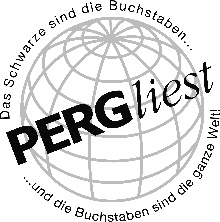 Lesung mit René Freund„Wilde Jagd“Die Stadtgemeinde Perg und Pergliest freuen sich, René Freund, einen renommierten Autor und Übersetzer, für eine Lesung seines neuesten Romans "Wilde Jagd" im Kulturzentrum (KUZ) Perg begrüßen zu dürfen. Die Veranstaltung findet am 19. April 2024 um 19:30 Uhr im KUZ Perg, Töpferweg 2, statt.René Freund, geboren 1967 und lebend in Grünau im Almtal, ist bekannt für seine herausragenden Werke, die sowohl Leser als auch Kritiker begeistern. Seine vielfältigen Interessen spiegeln sich in seinem akademischen Hintergrund wider, der ein Studium der Philosophie, Theaterwissenschaft und Volkskunde umfasst. Mit einem eindrucksvollen Portfolio an Veröffentlichungen, darunter "Liebe unter Fischen", "Mein Vater, der Deserteur" und "Das Vierzehn-Tage-Date", hat René Freund einen festen Platz in der zeitgenössischen Literaturlandschaft etabliert.Sein neuestes Werk "Wilde Jagd" führt die Leser in das idyllische Stein am Gebirge, wo der Protagonist, der Philosophieprofessor Quintus Erlach, auf ein Geheimnis stößt, das das gesamte Dorf zu umgeben scheint. Als eine Pflegerin spurlos verschwindet, entscheidet sich Erlach, zusammen mit der mysteriösen Evelina, die Wahrheit hinter dem Verschwinden aufzudecken. Doch ihre Nachforschungen führen sie in ein Netz aus Intrigen und Geheimnissen, das tief in die Geschichte des Dorfes verwurzelt ist.Die Lesung verspricht einen Abend voller Spannung, Witz und Geist, während René Freund Auszüge aus seinem fesselnden Roman präsentiert. Fans von Literatur und Krimi sind herzlich eingeladen, an diesem besonderen literarischen Ereignis teilzunehmen.Datum: 19. April 2024Uhrzeit: 19:30 UhrOrt: (Kulturzentrum) KUZ Perg, Töpferweg 2, PergWir freuen uns sehr, wenn Sie diese Veranstaltung im Vorfeld in Ihren Medien bewerben könnten. Über Pergliest:Pergliest, ein Arbeitskreis der Stadt Perg, engagiert sich leidenschaftlich für die Förderung der Literatur in unserer Gemeinde. Durch regelmäßige Veranstaltungen werden Lesungen durchgeführt, um die Gemeinschaft zu bereichern und die Begeisterung für Bücher zu fördern.Pressearbeit:	Petra GschwandtnerTel.: + 43 7262/522 55-503E-Mail: petra.gschwandtner@stadt.perg.atStadtgemeinde Perg, Hauptplatz 4, 4320 Perg, www.pergliest.atDownload Pressetext, Plakat und Bild in voller Qualität: www.perg.at/presse/Eintritt: Vorverkauf € 9,00, Abendkassa € 12,00; Ermäßigung € 2,00 für Schüler/Studenten (gegen Vorlage Ausweis)Vorverkauf: Stadtmarketing, Stadtbibliothek, Bürofachhandel Pössenberger, Buch und Papier FRICK Perg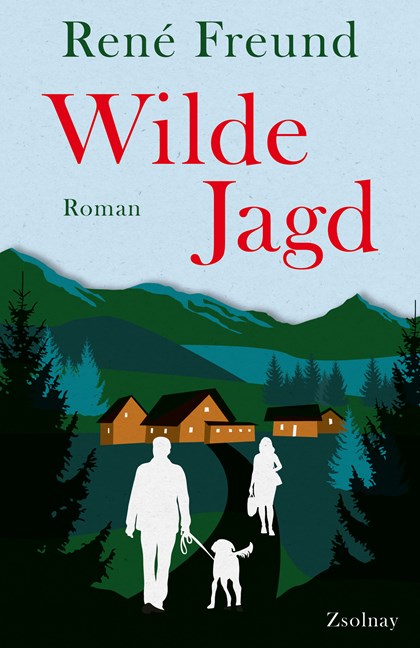 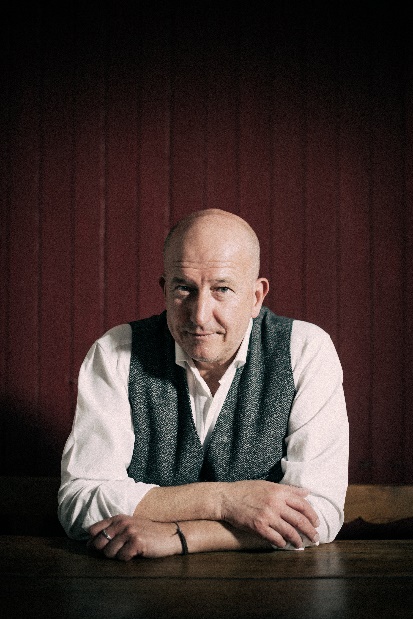 